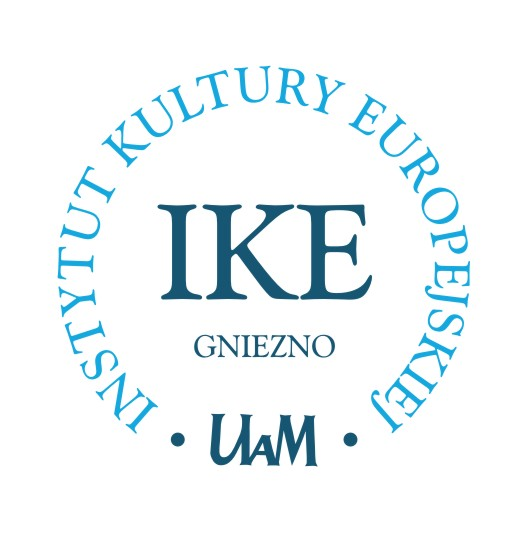 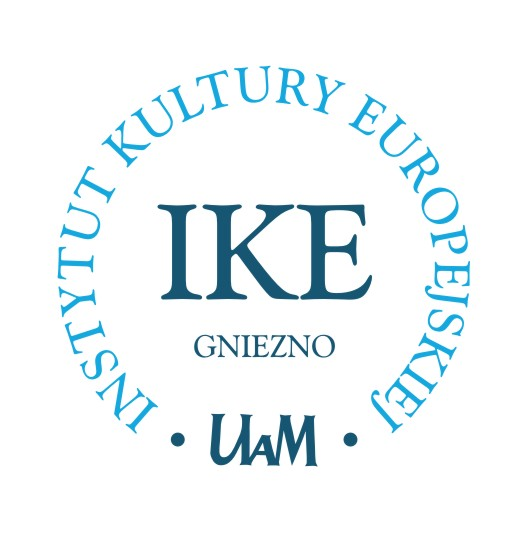 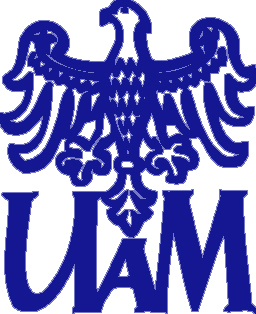 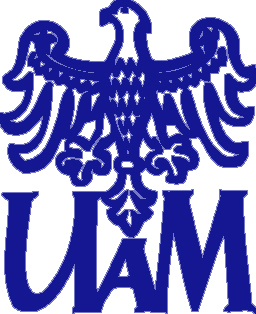 TRAINEESHIP SHEETName and surname of student:…………………………………………………………………………………………..…..
Student ID: ...............................       Study mode: .......................................................................................................................Study year: .................................
Study major: .................................................................................................................................................................................Specialty:..................................................................................................................................................................................................……………………………………..………………………………………………………………………………………………………………Traineeship location: ……………………………...………………………………………………………………………….…..…………………………………………………………………………………………………..............................................................................Traineeship duration: from …………………… to ………………………Main programme tasks with which the student has become acquainted in the course of traineeship:(please state departments/units within the organization and principal tasks performed by the student):……………………………………………………………………………………………………………………………………………………..………………………………………………………………………………………………………………………………………...……….…..………………………………………………………………………………………………………………………………………..……………………………………………………………………………………………………………………………………………………..……………………………………………………………..…………………………………………………………………………………………………………………………………………………….…………………………………………………………………………………………………….……………………………………………..………………………………………………………………………………………………………Student’s self-appraisal:……………………………………………………………………………………………………………………………………………………………………………………………………………………………………………………………………………………………………………………………………………………………………………………………………………………………………………………………………………………………………………………………………………………………………………………………………………………………………………………………………………………………………………………………………………………………………………………………………………………………………………………………………………………………………………………………………………………………………………………………………………………………………………………………………………………………………………………………………………………………………………………….….. ……………………………………………………..……………………………………         (place, date and signature of the student)Opinion of the workplace upon completion of traineeshipTrainee assessment survey 1. Self-reliance of trainee:□ Demonstrates extensive self-reliance in the performance of entrusted tasks□ Demonstrates sufficient self-reliance in most of the performed tasks □ Experiences certain difficulties in independent performance of tasks and decision-making□ Demonstrates little self-reliance overall2. Commitment to performed tasks:□ Very high, always demonstrated substantial commitment□ Sufficiently high, worked very conscientiously□ Satisfactory, conscientiousness without major complaints□ Degree of commitment gave rise to major complaints3. Trainee rapport with superiors:□ Irreproachable□ Without major complaints□ May give rise to certain complaints□ May give rise to serious complaints4. Rapport with co-workers and colleagues:□ Irreproachable; trainee friendly, kind, well-received by co-workers, clients/customers□ Correct rapport, with no conflict situations□ Trainee still experiences certain issues in their rapport with co-workers, clients/customers□ Trainee experiences serious issues in their rapport with co-workers, clients/customers5. Compliance with formal requirements:□ Very disciplined, punctual, always performed entrusted tasks on time□ Overall compliance positive, despite a minor number of complaints□ Some behaviours of trainee may give rise to certain complaints in terms of formal compliance□ Some behaviours of trainee may give rise to serious complaints in terms of formal compliance6. Overall assessment of trainee:□ Very high
□ High □ Satisfactory
□ Relatively lowRemarks on the completion of the traineeship:…………………………………………………………………………………………………………………………………………………………………………………………………………………………………………………………………………………………………………………………………………………………………………………………………………………………………………………………………………………………………………………………………………………………………………………………………………………………………………………………………………………………………………………………………………………………………………………………………………………………………………………………………………………………………………………………………………………………………………………………………………………………………………………………………………………………………………………………………………………………………………………………………………………………………………………………………………………………………........…………………………………………………………………………………………………………….							     ……………………………....................................         (date)								    (stamp of the workplace)..............................................................(signature of person certifying completion of traineeship)ACKNOWLEDGEMENT OF SUCCESSFUL COMPLETION OF PROFESSIONAL TRAINEESHIP BY TRAINEESHIP TUTOR       …………………………                                                                              …………………………………………………………….                 (date)                                                                                                         (signature of Officer for Student Traineeships) 